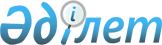 О внесении изменений и дополнений в постановление акимата города Алматы от 29 января 2002 года N 1/80 "Об утверждении Положения об участковых комиссиях по оказанию государственной адресной социальной помощи населению"
					
			Утративший силу
			
			
		
					Постановление Акимата города Алматы от 10 мая 2005 года N 2/259. Зарегистрировано Департаментом юстиции г. Алматы 20 мая 2005 г. за N 657. Утратило силу постановлением Акимата города Алматы от 29 декабря 2005 года N 5/870. (V05R687)



     В соответствии со статьей 37 
 Закона 
 Республики Казахстан от 23 января 2001 года N 148-II "О местном государственном управлении в Республике Казахстан", 
 Законом 
 Республики Казахстан от 17 июля 2001 года N 246-II "О государственной адресной социальной помощи", акимат города Алматы 

ПОСТАНОВЛЯЕТ:




     1. Внести в 
 постановление 
 акимата г. Алматы "Об утверждении Положения об участковых комиссиях по оказанию государственной адресной социальной помощи населению" от 29 января 2002 года N 1/80 (далее - постановление) (зарегистрировано в Управлении юстиции города Алматы за N 431 от 8 февраля 2002 года), опубликовано в газетах "Вечерний Алматы" N 15 и "Алматы акшамы" N 21 от 23 февраля 2002 года, с изменениями и дополнениями, внесенными постановлениями акимата города Алматы: от 19 июля 2002 года 
 N 3/470 
 (зарегистрировано в Управлении юстиции города Алматы за N 462 от 01 августа 2002 года), опубликовано в газетах "Вечерний Алматы" 11 сентября 2002 года N 71, "Алматы акшамы" 7 сентября 2002 года N 100; от 13 ноября 2002 года 
 N 5/724 
 (зарегистрировано в Управлении юстиции города Алматы за N 489 от 28 ноября 2002 года), опубликовано в газетах "Вечерний Алматы" 11 декабря 2002 года N 97, "Алматы акшамы" 12 декабря 2002 года N 140; от 26 мая 2003 года 
 N 2/319 
 (зарегистрировано в Управлении юстиции города Алматы за N 534 от 18 июня 2003 года), опубликовано в газетах "Вечерний Алматы" 12 июля 2003 год N 107-109, "Алматы акшамы" 26 июня 2003 года N 71; от 17 сентября 2003 года 
 N 4/5а35 
 (зарегистрировано в Управлении юстиции города Алматы за N 552 от 29 сентября 2003 года), опубликовано в газетах "Вечерний Алматы" 15 октября 2003 года N 161, "Алматы акшамы" 14 октября 2003 года N 115; от 19 мая 2004 года 
 N 3/424 
 (зарегистрировано в Управлении юстиции города Алматы за N 602 от 27 мая 2004 года), опубликовано в газетах "Вечерний Алматы" 8 июня 2004 года N 111, "Алматы акшамы" 5 июня 2004 года N 63; от 25 августа 2004 года 
 N 3/706 
 (зарегистрировано в Управлении юстиции города Алматы за N 616 от 3 сентября 2004 года), опубликовано в газетах "Вечерний Алматы" 18 сентября 2004 года N 188-189, "Алматы акшамы" 18 сентября 2004 года N 106; от 26 ноября 2004 года 
 N 4/955 
 (зарегистрировано в Управлении юстиции города Алматы за N 630 от 10 декабря 2004 года), опубликовано в газете "Вечерний Алматы" 21 декабря 2004 года N 253, следующие изменения и дополнения:



      1) ввести в состав участковой комиссии Алмалинского района:



     Абдрахманова Ержана Ахметовича - заместителя акима Алмалинского района города Алматы, председателем участковой комиссии;



     Братенкова Александра Ивановича - начальника центра занятости и социальных программ Алмалинского района, города Алматы, заместителем председателя участковой комиссии;



     Саботаеву Бакыт Аккановну - начальника отдела анализа уровня жизни и социальных программ центра занятости и социальных программ Алмалинского района, города Алматы, секретарем участковой комиссии;

     вывести из состава:



     Тлеубаеву Л.Н., Талпакову Р.И.



     2) ввести в состав участковой комиссии Ауэзовского района:



     Исламову Нурилю Бакбергеновну - начальника центра занятости и социальных программ Ауэзовского района, города Алматы, заместителем председателя участковой комиссии;



     Имамбекову Куляйшу Казакбаевну - начальника отдела анализа уровня жизни и социальных программ центра занятости и социальных программ Ауэзовского района, города Алматы, секретарем участковой комиссии;



     вывести из состава:



     Каппасову О.Т., Соколову Г.Б., Саттарову Г.Р., Казыбекову З.К.



     3) ввести в состав участковой комиссии Бостандыкского района:



     Кайдуову Накен Кулмаханбетовну - начальника отдела анализа уровня жизни и социальных программ центра занятости и социальных программ Бостандыкского района, города Алматы, секретарем участковой комиссии;



     вывести из состава:



     Матмуратову З.А.

     4) ввести в состав участковой комиссии Жетысуского района:



      Дильмаханбетова Ермека Киргизбаевича - заместителя акима Жетысуского района города Алматы, председателем участковой комиссии;



     Нусипову Шолпан Байжумаевну - начальника центра занятости и социальных программ Жетысуского района, города Алматы, заместителем председателя участковой комиссии;



     Сихимбаева Рената Оразовича - координатора - советника акима Жетысуского района города Алматы по вопросам территориального самоуправления, членом участковой комиссии;



         вывести из состава:



     Ильясова А.К., Алмабекова А.С., Маханова Ж.Т.

     5) ввести в состав участковой комиссии Медеуского района:



     Кырыкбаева Армана Оразбаевича - заместителя акима Медеуского района города Алматы, председателем участковой комиссии;



     Калыкову Айгуль Оразовну - начальника центра занятости и социальных программ Медеуского района, города Алматы, заместителем председателя участковой комиссии;



     Джумабекову Динару Тулеубаевну - начальника отдела социальной сферы аппарата акима Медеуского района, города Алматы, членом участковой комиссии;



     Уразову Гулдану Муратхановну - начальника отдела занятости, социального партнерства и трудовых отношений центра занятости и социальных программ Медеуского района города Алматы, членом участковой комиссии;

         вывести из состава:



     Керимкулова Т.И., Оспанову Н.К., Яковлеву Н.Н.

     6) ввести в состав участковой комиссии Турксибского района:



     Яковлеву Надежду Николаевну - заместителя акима Турксибского района города Алматы, председателем участковой комиссии;



     Мамебекову Шолпанкуль Кулахметовну - начальника отдела анализа уровня жизни и социальных программ центра занятости и социальных программ Турксибского района города Алматы, секретарем участковой комиссии;



     Бектемисова Нурлана Багдатовича - заместителя начальника налогового комитета по Турксибскому району города Алматы, членом участковой комиссии;



     Курманбекова Дастана - главного специалиста отдела документирования и регистрации управления юстиции Турксибского района города Алматы, членом участковой комиссии;



     Ноерманову Катилю Дюсуповну - главного врача детской поликлиники N 4, депутата Маслихата города Алматы, членом участковой комиссии;



     Ахметова Ермека Анваровича - заместителя начальника управления внутренних дел Турксибского района, города Алматы, членом участковой комиссии;

         вывести из состава:



     Товчиха В.Ф., Белякову Г.А.

     2. Контроль за исполнением настоящего постановления возложить на первого заместителя акима города Алматы Букенова К.А.


     Аким города Алматы



      Секретарь акимата


					© 2012. РГП на ПХВ «Институт законодательства и правовой информации Республики Казахстан» Министерства юстиции Республики Казахстан
				